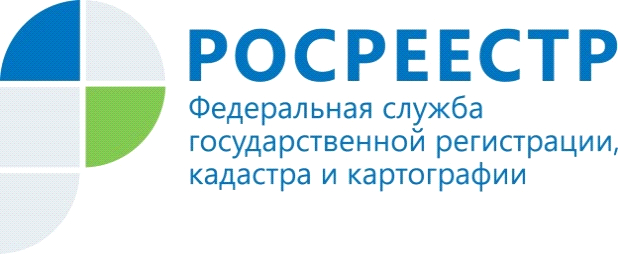 Управление Росреестра по Красноярскому краю напоминает о необходимости предоставления сведений о повреждении или уничтожении пунктов ГГС В Управлении Росреестра по Красноярскому краю государственные регистраторы совместно со специалистами, осуществляющими государственный геодезический надзор, анализируют подготовленные кадастровыми инженерами межевые и технические планы на предмет соблюдения обязательных требований, в том числе порядка уведомления о повреждении или уничтожении пунктов государственных сетей, утвержденного приказом Росреестра от 21.10.2020 №П/0391.В соответствии с  порядком, в случаях обнаружения повреждения или уничтожения пунктов, информацию в территориальные органы Росреестра обязаны направлять:- правообладатели, в течение 15 календарных дней со дня обнаружения повреждения или уничтожения пункта;- лица, выполняющие геодезические и картографические работы, в том числе при осуществлении градостроительной и кадастровой деятельности, землеустройства, недропользования, иной деятельности, в течение 15 календарных дней со дня завершения полевых геодезических и картографических работ. Информация о повреждении или уничтожении пункта направляется однократно после обнаружения повреждения или уничтожения пункта вне зависимости от количества проводимых геодезических и картографических работ. В текущем году Управлением выявлено 3 случая не уведомления о повреждении или уничтожении пунктов геодезических сетей, административные материалы по которым направлены в суд, для принятия решений в рамках ст. 19.7 КоАП РФ.За непредставление или несвоевременное представление в государственный орган сведений, о поврежденных или уничтоженных пунктов, законом предусмотрена ответственность в виде предупреждения или наложение административного штрафа:- на граждан в размере от ста до трехсот рублей; - на должностных лиц - от трехсот до пятисот рублей; - на юридических лиц - от трех тысяч до пяти тысяч рублей.В целях соблюдения норм действующего законодательства, Управление обращает внимание всех заинтересованных лиц о необходимости своевременного направления в территориальные органы Росреестра информации о повреждении или уничтожении пунктов государственных сетей.Справочно: В 2020 году при проведении мероприятий по мониторингу состояния пунктов геодезических сетей Управлением выявлено 18 случаев нарушения обязательных требований законодательства РФ, выразившихся в непредоставлении сведений о повреждении или уничтожении пунктов, используемых в работе лицами, осуществляющими геодезические и картографические работы.За совершение правонарушений в рамках ст. 19.7 КоАП РФ мировыми судами в 13 случаях должностные лица признаны виновными в совершении административного правонарушения, которым назначено наказание в виде предупреждения. Пресс-службаУправления Росреестра по Красноярскому краю: тел.:(391)2-226-756е-mail: pressa@r24.rosreestr.ruсайт: https://www.rosreestr.gov.ru «ВКонтакте» http://vk.com/to24.rosreestr«Instagram»: rosreestr_krsk24 